ST. ANNE’S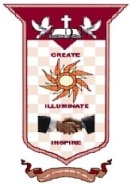 COLLEGE OF ENGINEERING AND TECHNOLOGY(Approved by AICTE, New Delhi. Affiliated to Anna University, Chennai)(An ISO 9001: 2015 Certified Institution)ANGUCHETTYPALAYAM,PANRUTI – 607 106.QUESTION BANKPERIOD: JULY - NOV 2018                   					            BATCH: 2016 – 2020BRANCH: ECE									YEAR/SEM: III/V            SUB CODE/NAME: EC6502- PRINCIPLE OF DIGITAL SIGNAL PROCESSINGUNIT I DISCRETE FOURIER TRANSFORMPART-AWhat is Digital Signal Processing?[D]Write down the equations forward and reverse on DFT? (MAY/JUNE 2010) [D]Compare the DIT and DIF radix-2 FFT? (MAY/JUNE 2010) [D]How many multiplications and additions are required to compute N-point DFT using radix-2 FFT?(NOV/DEC 2010) (NOV/DEC 2013)  [ID]Obtain the circular convolution for the following sequence x(n)={1,2,1} and h(n)={1,-2,2}.(NOV/DEC 2010) [D]State the advantages of FFT over DFT’s.(APR/MAY 2011) [D]What is meant by bit reversal? (APR/MAY 2011) [D]Distinguish between DTFT and DFT? (NOV/DEC 2011) [D]What is zero padding? What are its uses? (NOV/DEC 2011`)[D]Distinguish between discrete time Fourier transform and discrete Fourier transform?(MAY/JUNE2012) [D]Determine the number of multiplications required in the computation of 8-point DFT. (MAY/JUNE2012) [ID]What is twiddle factor? Or What is phase factor ?(NOV/DEC 2012) [D]List the use of FFT in linear filtering? (NOV/DEC 2012) [D]Find the 4-point DFT of the sequences x(n)={1,1,-1,-1}.(MAY/JUNE2013) [D]What is meant by ‘in-place’ computation? (MAY/JUNE2013) [ID]What is zero padding? What is the purpose of it? (NOV/DEC 2013) [D] State the difference between DTFT and DFT? (MAY/JUNE2014) (NOV/DEC 2015)  [D]What is bit reversal?(MAY/JUNE2014) (NOV/DEC 2015) (MAY/JUNE2016)   [D]Compare the number of multiplications required to compute the DFT of a 64-point sequence using direct computation and that using FFT? (NOV/DEC 2014) [ID]What is meant by ‘in-place’ in DIT and DIF algorithm? (NOV/DEC 2014) [ID]Write the analysis and synthesis equations of DFT? (APR/MAY 2015) [ID]Is the DFT of a finite length sequence periodic? If so, state the theorem? (APR/MAY 2015) [ID]State the advantages of FFT over DFT? [D]Compare radix-2 DIT, DIF-FFT algorithm? (NOV/DEC 2016) [D]Test the causality and stability of y (n) = sin x (n). (NOV/DEC 2016) [ID]What is the relation between DTFT and DFT? (APR/MAY 2017) [D]Compute the DFT of the sequence x(n)={1,-1,1,-1}(APR/MAY 2017) [D]What is twiddle factor? (NOV/DEC 2017) [D]State and prove periodicity property of DFT? (NOV/DEC 2017) [D]Why FFT is needed? [D]What is the main advantage of FFT? [D] What is FFT? [D]What is the difference between DIF and DIT algorithm? [D]What is meant by radix-2 FFT? [D]List any two properties of DFT. [D]PART-BDFT AND ITS PROPERTISEDetermine the 8-point DFT of the signal x(n)={1,1,1,1,1,0,0,0} and sketch its magnitude and phase. [D] [13] Determine the DFT of the sequence 	x(n)={1/5,   for 0 ≤ n ≤ 2		0, otherwise      (NOV/DEC 2010) [D] [13]State any six properties of DFT.(NOV/DEC 2013) [D] [13]CIRCULAR CONVOLUTIONPerform circular convolution of the sequences,x1(n)={1,2,2,1} and     x2(n)={1,2,3,1}[D] [13]Perform circular convolution of the following sequences x(n)={1,1,2,1} and h(n)={1,2,2,1} using DFT and IDFT method. [D] [13]Determine the circular convolution of the sequences x1(n) = { 1, 2, 3, 1, 1, 2, 3, 1}           and x2(n) = {4, 3, 2, 2, 2, 2, 3, 4) using DFT and IDFT. (NOV/DEC 2017) [D] [13]In an LTI system the input x(n) = {1, 1, 2, 1} and the impulse responseh(n), {1, 2, 3, 4} . Perform the circular convolution using DFT and IDFT. (APR/MAY 2017) [D] [13]FILTERING METHODS BASED ON DFTDIT-FFTExplain in detail about the construction of 8-point Decimation in time FFT algorithm.(MAY/JUNE 2012) [D] [13]Compute the eight point DFT of the sequence x(n)={0.5,0.5,0.5,0.5,0,0,0,0}using the in place radix-2 DIT algorithm. (MAY/JUNE-13) [D] [13]Find the 8 point DFT of the sequence x(n) = { 2, 2, 2, 2, 1, 1, 1, 1} usingDecimation in Time FFT algorithm. (NOV/DEC 2017) [D] [13]Derive radix 2 - DIT FFT algorithm and obtain DFT of the sequencex(n) = {1,2,3,4,4,3,2,1} using DIT algorithm. (NOV/DEC 2016) [D] [13]Compute the 8-point DFT of the sequence x(n)={1;0≤n≤7         0; otherwise              by using DIT algorithm. [ID] [13]Find DFT for {1,1,2,0,1,2,0,1} using FFT DIT butterfly algorithm.(NOV/DEC-2014) [D] [13]Using radix -2 DIT-FFT algorithm, determine DFT of the given sequence for N=8 X(n)={n; for n≤7	0;  otherwise[ID] [13]Compute the eight point DFT of the sequence x(n)={1,-1,-1,-1,1,1,1,-1}using the in place radix-2 DIT algorithm. [D] [13]DIF-FFTCompute the eight point DFT of the sequence x(n)={0.5,0.5,0.5,0.5,0,0,0,0}using the in place radix-2 DIF algorithm. [D] [13]Explain in detail about the construction of 8-point Decimation in Frequency FFT algorithm. [D] [13]Compute the DFT of the sequence x(n)={1,2,3,4,4,3,2,1}.Using radix-2 DIF-FFT algorithm. (APR/MAY 2017) [D] [13]Compute IDFT of the sequence X(K) = { 7,- 0.707,- j0.707, - j,         0.707 - j0.707, 1, 0.707 + j0.707 j, - 0.707 + j 0.707} using DIF algorithm.                              (NOV/DEC 2016) [D] [13]Explain the radix-2 DIF-FFT algorithm? Compare it with DIT-FFT. (MAY/JUNE2016)[D] [13]Find the IDFT of the sequence X(k) )={4,1-j2.414,0,1-j0.414,0,1+j0.414,0,1+j2.414} using DIF algorithm. (MAY/JUNE-13) [D][13]Compute the eight point DFT of the sequence x(n)=n+1using  radix-2 DIF algorithm. (MAY/JUNE-13) [ID] [13]FFT IN LINEAR FILTERING An FIR digital filter has the unit impulse response sequence,    h(n)={2,2,1}. Determine the output sequence in response to the input sequence x(n)={3,0,-2,0,2,1,0,-2,-1,0} using the over-lap and overlap save convolution method. [ID] [13]Explain in detail about over-lap add Method (APR/MAY2011)   (NOV/DEC 2010) [D] [13]Find the output y(n) of a filter whose impulse response h(n)= {1,1,1} and input signal x(n)= {3,-1,0,1,3,2,0,1,2,1} using overlap save method.(MAY/JUNE-13) [D] [13]Perform the linear convolution of finite duration sequencesh(n) = {1, 2} and x(n) = {1,2,-1,2,3,- 2,- 3,-1,1, 1, 2,-1} by overlap save method. (NOV/DEC 2016) [D] [13]With appropriate diagrams explainOverlap-add methodOverlap-save method(MAY/JUNE2016)[D] [13]UNIT-2 IIR FILTER DESIGNPART AConvert  the analog filter with system function H(s) into digital IIR filter by H(s)= 1/(S+0.2)(S+0.6) (APRIL/MAY-2010) [D]What are limitation of impulse invariance method of designing digital filter?(NOV/DEC-2010) [D]Draw the ideal gain Vs frequency characteristics of  i) HPF  and ii) BPF. (NOV/DEC-2010) [D]What is meant by warping?(APRIL/MAY-2011) [D] What are limitation of impulse invariance method? (APRIL/MAY-2011) [D]Why is the  butterworth response called a maximally flat response? (MAY/JUNE 2012) [D]What is frequency warping? (MAY/JUNE 2012) [D]Draw the direct form realization of IIR system.(MAY/JUNE-2013) [D]Distinguish between the frequency response of chebyshev type-1 filter for N odd and N even. (MAY/JUNE-2013) [D]Define bilinear transformation with expression.(NOV/DEC-2013) [D]Mention the properties of Buttterworth filter. .(NOV/DEC-2013) [D]Mention the properties of Chebyshev filter. (NOV/DEC-2013) [D]What is Warping ? What is its effect on magnitude and phase response. (MAY/JUNE-2014) [D]What are the properties of impulse invariance transformation?(MAY/JUNE-14) [D]What is meant by bilinear transformation method of designing IIR filter? [D] Compare analog and digital filters.(NOV/DEC-2014) [D]Sketch   the mapping of S-plane and Z-plane in approximation of derivatives. (NOV/DEC-2014) [D]What is prewarping? .(NOV/DEC-2014) [D] Distinguish between butterworth and chebyshev filter.(NOV/DEC-2014) [D]Find H(z) for the IIR filter whose H(s)=1/(s+6) with T=0.1 sec. (APRIL/MAY-2015) Draw the response curve for butterworth, chebychev and elliptic filters. (APRIL/MAY-2015) [D]Distinguish between butterworth and chebyshev filter.(NOV/DEC-2015) [D]What is prewarping? (NOV/DEC-2015) [D]Mention the advantages of cascade realization? (MAY/JUNE-2016) [D]Convert the given analog transfer function H(s) = 1/ (s+a) into digital by impulse invariant method. (MAY/JUNE-2016) [D]What is known as prewarping? (NOV/DEC-2016) [D]What are the properties of bilinear transformation? (NOV/DEC-2016) [D]What are the requirements for the digital filter to be stable and casual? (APR/MAY 2017) [ID]Discuss the need for prewarping. (APR/MAY 2017) [D]List the different types of filters based on frequency response. (NOV/DEC-2017) [D]What are the properties of bilinear transformation ? (NOV/DEC-2017) [D]Find digital filter equivalent for H(s)= 1/(S+6). [D]Write frequency transformation for BPF and HPF. [D]By impulse invariance method obtain the digital filter transfer function and differential equation of the analog filter H(s)=1/S+1[ID]PART-BREALIZATIONobtain the direct form –I  direct form-II realization of the following system functions.	y(n)=0.1y(n-1)+0.2y(n-2)+3x(n)+3.6x(n-1)+0.6x(n-2) (NOV/DEC-15) [D][7]ANALOG FILTER DESIGNExplain the procedure for designing analog filter using chebyshev the approximation. [D][7] Analyze the design of discrete time IIR filter from analog filter. (NOV/DEC 2017) [D] [7]Determine the system function of the lowest order digital Chebyshev filter with the following specifications, 3db ripple in the pass band 0≤w≤ 0.2π and 25db attenuation in the stop band 0.45 π ≤w≤ π. (APRIL/MAY 2017) [ID][13]IIR FILTER DESIGN BY BILINEAR TRANSFORMATIONDesign a digital chebyshev filter to satisfy the constraints	0.75 ≤│H(ejw)│≤ 1;     0≤w≤ π/2	            │H(ejw)│≤ 0.2;     3π/4 ≤w≤π             Using bilinear transformation and assuming T=1 Sec. (MAY/JUNE 2014) [D] [13]Analyze  briefly the different structures of IIR filter(MAY/JUNE 2014) [ID] [13]The specification of the desired low pass filter is	0.8 9≤│H(ejw)│≤ 1.0;     0≤w≤ 0.2π	            │H(ejw)│≤ 0.18;     0.3π ≤w≤π             Design butterworth filter using  bilinear  method.(NOV/DEC 2012) [D] [13]4. The specification of the desired low pass filter is	0.9≤│H(ejw)│≤ 1.0;     0≤w≤ 0.2π	            │H(ejw)│≤ 0.08;     0.4π ≤w≤π   Design Butterworth filter using bilinear     transformation  method.(NOV/DEC-12) [D] [13]5. Design a digital Buttterworth filter satisfying the constraints	0.707 ≤│H(ejw)│≤ 1;     0≤w≤ π/2	            │H(ejw)│≤ 0.2;     3π/4 ≤w≤π  With T=1sec using bilinear  transformation  method.(APRIL/MAY 2015) (APRIL/MAY 2017)  [D][13] 6. Determine  the system function H(z) of the chebyshev low pass digital filter with the    specifications.	ἀp =1 dB ripple in the pass band 0≤w≤0.2π	ἀs =1 dB ripple in the stop band 0.3 π ≤w≤ π using bilinear transformation T=1sec.   (N0V/DEC-15) [ID][13]       7.  Convert the given analog filter wih transfer function H(s)= 2/(S+1)(S+2) in to digital filter using bilinear invariant mapping with T=1sec[D][7]       8. Explain the bilinear transform method of IIR filter design. What is warping effect? Explain poles and Zeros mapping procedure clearly. [ID][7]        9. Design a digital chebyshev filter to satisfy the constraints	0.707 ≤│H(ejw)│≤ 1;     0≤w≤0.2π	            │H(ejw)│≤ 0.1;     0.5 π ≤w≤π               Using bilinear transformation and assuming T=1 Sec. (N0V/DEC-14) [D][13]IIR FILTER DESIGN BY IMPULSE INVARIANCE           1. Determine the system function of the IIR  digital filter for the analog transfer     function H(s)= 10/s2+7s+10 with T=0.2 second using impulse invariance method.               (NOV/DEC 2014) [D][7]           2. For the analog transfer function H(s)=2/(S+1)(S+2).  Determine H(Z) using impulse invariant method. Assume =1sec. (N0V/DEC 2014)[D][7]           3. The specification of the desired low pass filter is	0.8 ≤│H(ejw)│≤ 1.0;     0≤w≤ 0.2π	            │H(ejw)│≤ 0.2;     0.32π ≤w≤π                   Design butterworth filter using impulse invariance method.(NOV/DEC 2013)  [D][13]          4. The specification of the desired low pass filter is	1/√2≤│H(ejw)│≤ 1.0;     0≤w≤ 0.25π	            │H(ejw)│≤ 0.24;     0.5π ≤w≤π                   Design chebyshev filter using  impulse invariance method.(NOV/DEC 2012) [D][13]          5. Design a digital butterworh filter using impulse invariance method satisfying the constraints. Assume T=1 sec.		0.8≤│H(ejw)│≤ 1;     0≤w≤0.2π		        │H(ejw)│≤0.2;  0.6≤w≤π[D] [13]          6. Convert the following analog transfer function in to digital using impulse invariant mapping with T=1sec H(s)=3/(S+3)(S+5) [D][7]          7. Design a third order Butterworth digital filter using impulse invariant technique. Assume sampling period T = 1 sec. (NOV/DEC 2016) [D][13]           8. Enumerate the steps for IIR filter design by impulse invariance with an example.  (NOV/DEC 2017) [D][6]FILTER DESIGN USING FREQUENCY TRANSLATION				               1. Convert the single pole low pass filter with system function                     into band pass filter with upper and lower cut off frequencies  respectively.        The LPF has 3dB BW of  (NOV/DEC 2016) [ID][13]UNIT-3 FIR FILTER DESIGNPART AList the different types of structures for realizing FIR system? (MAY/JUNE-14) [D]State the properties of FIR filter.(NOV/DEC-13) [D]Draw the direct form implementation of the FIR system having difference equation.y(n)=x(n)-2x(n-1)+3x(n-2)-10x(n-6).(MAY/JUNE-13) [D]What are called symmetric and ant symmetric FIR filters? (MAY/JUNE-2012) [D]Write the steps involved in FIR filter design. Or What are the techniques of designing FIR filters? [D]What are advantages of FIR filter? [D]What are the disadvantages of FIR FILTER? [D]What is the necessary and sufficient condition for the linear phase characteristic of a FIR filter? [D]What is the reason that FIR filter is always stable? [D]What condition on the FIR sequence h(n) are to be imposed n order that this filter can be called a liner phase filter? [D]What are the features of FIR filter? [D]State the advantage and disadvantage of FIR filter over IIR filter. [D] What are Gibbs oscillations? [D] What is window and why it is necessary? [D]Why is window function used in FIR filter design? (APR/MAY 2015) [D] Draw a causal FIR filter structure for length m=5. (APR/MAY 2015) [D]State the properties of FIR filter. (NOV/DEC 2015) [D]Give the desirable characteristics of the window. (NOV/DEC 2015) [D]Give the equations specifying Hamming and Hanning window.(MAY/JUNE 2016) [D]Realize the following causal linear phase FIR system function: H(z)=2/3+z-1+2/3z-2(MAY/JUNE 2016) [D]What do you understand by linear phase response?(NOV/DEC 2016)What are the desirable characteristics of the window? (NOV/DEC 2016)What is Gibbs phenomenon? (APR/MAY 2017) [D]Compare Hamming window with Blackmann window. (APR/MAY 2017) [D]Write the steps involved in FIR filter design. (NOV/DEC-2017) [D]Draw the block diagram representation of FIR system. (NOV/DEC-2017) [D]What are the desirable properties of windowing technique? [D]Write the equation of Hanning window. [D]Draw the Direct form I structure of the FIR filter. [D]Write the steps involved in FIR filter design. [D]Obtain direct cascade realization of the system H(Z) = (1+5Z-1+6Z-2)(1+Z-1) [D]Draw a causal FIR filter structure for length L = 5[D]PART-B          LINEAR PHASE FIR FILTERDesign a linear phase FIR lowpass filter with a cutoff frequency of 0.5π rad/sample by taking  11 samples of ideal frequency response.[D] [13]Explain linear phase FIR structure? What are the advantages of such structure? (MAY/JUNE-16) [D][6]State and explain the properties of FIR filter? State its importance? (MAY/JUNE-16) [D][6]What is linear phase filter? What are the condition to be statisfied by the FIR filter to have linear phase? (NOV/DEC- 2015) [D][7]          HAMMING WINDOWThe desired frequency response of a filter isHd(ejw) ={e-j3w  ,  -π/4≤w≤ π/4	         0    ,    π/4≤│w│≤πDetermine the filter coefficients of hd(n) using Hamming window with N=7.(NOV/DEC-16) [D] [13]Design a high pass filter using hamming window with a cut-off frequency of 1.2 radian/sec and N=9[D] [13]Design the HPF with cut off frequency 1.2 radians of length N =9 using hamming window. [D] [13]            HANNING WINDOWDesign FIR filter with the following desired specification	Hd(ejw) ={0  ,  -π/4≤w≤ π/4	                e-j2w     ,    π/4≤│w│≤π  		using a hanning window with N=5. .(NOV/DEC 2017) [D] [13]Explain the different types of window function. [7] [D] Design the HPF with the frequency responseHd(ejw) ={1  ,  π/4≤w≤ π	         0    ,    │w│≤π/4using Hanning window with N=11. (APRIL/MAY 2017) [D][13]          RECTANGULAR WINDOWDesign a low pass filter using rectangular window by taking samples N=7 with cut-off frequency of 1.2 rad/sec. [D] [13]Explain the principle and procedure for designing FIR filter using rectangular window. (APRIL/MAY 2015) [D][13]Using a rectangular window technique design a low pass filter with pass band gain of unity, cut off frequency of 1000 Hz, and working at a sampling frequency of 5 kHz. The length of the impulse response should be 7. [ID][13]Design a low pass filter with the cut-off frequency 2 rad/sec using rectangular window with N =7. (13) [D]         FREQUENCY SAMPLING METHODDetermine the filter coefficient h(n) of length M=15 obtained by sampling and its frequency response as 	H(2πk/15) = 1 ; k=0,1,2,3,4		      = 0.4 ; k=5		      = 0  ;  k=6,7[D] [13]Discuss the design procedure of FIR filter using frequency sampling method. (NOV/DEC 2017)[13] [D]Design  a FIR linear phase digital filter for the response 	        Hd(ejw) ={1  ,  │w│≤ π/6 0, π/6≤w≤π              Find the value of h(n)  for N=11 plot the frequency response.(APRIL/MAY-15) [D][13] Determine the coefficients {h(n)} of a linear phase FIR filter of length M = 15 which has a symmetric unit sample response and a frequency response that satisfies the condition	H(2πk/15)={ 1 for k=0,1,2,3		           0 for k=4,5,6,7(APRIL/MAY 2017) [D][13]Design an ideal BPF with a frequency response	Hd(ejw) ={1  ,  π/4≤│w│≤ 3π/4	     0     ,    otherwiseFind the value of h(n)  for N=11 plot the frequency response.(NOV/DEC-16)[13] [D]Design a linear phase FIR filter with a cut off frequency of   π/2 r /sec .Take N =17 using frequency sampling techniques. (NOV/DEC-16)[D][13]UNIT-4 FINITE WORD LENGTH EFFECTSPART ADefine over flow error.(APRIL/MAY-10) [D]What is overflow oscillations? (NOV/DEC 2011) [D]What are limit cycles?(NOV/DEC 2012) [D]Compare the  digital signal processing systems with  fixed point and floating point representation.(MAY/JUNE 12) [D]Define signal scaling. Or What is scaling ? [D]What is truncation? [D]How are multiplication and addition carried out in floating point arithmetic?(MAY/JUNE 2013) [D]What do you mean by limit cycle oscillations? (MAY/JUNE 2013) [D]What is Zero limit cycle oscillations?(MAY/JUNE 2013) [D]What is dead band of filter?(NOV/DEC 2014) [D]Define finite word length effects.(NOV/DEC 2014) [D]Explain briefly quantization noise. (APR/MAY 2015) [D]List the types of limit cycle oscillation. (APR/MAY 2015) [D]What is meant by fixed point arithmetic? Give example. (NOV/DEC 2015) [D]Explain about limit cycle oscillations? (NOV/DEC 2015) [D]What are  the methods used to prevent overflow?(MAY/JUNE-16)What are the different types of fixed point representation? (NOV/DEC 2016) [D]Name the three quantization error due to finite word length registers in digital  Filters? (NOV/DEC 2016) [D]What are the methods used to prevent overflow? (APR/MAY 2017) [D]What is meant by "dead band" of the filter? (APR/MAY 2017) [D]Compare the fixed point and floating point number representations. (NOV/DEC 2017) [D]What is meant by finite word length effects in digital system ? (NOV/DEC 2017) [D]What is product  quantization error? [D]What are the advantage s of floating point arithmetic? [D]Define NTF? [D]What is coefficient quantization error? [D]What is rounding and what is the range of rounding? [D]What is quantization step size? [D]Define Noise transfer function? [D]What are limit cycles? [D]PART-BFIXED POINT AND FLOATIONG POINT REPRESENTATIONSDistinguish between fixed point and floating point arithmetic?[D][6]Explain the various formats of the fixed point representation of binary numbers. (APRIL/MAY 2015) [D][13]What is meant by finite word length effects on digital filters? List them. (APRIL/MAY 2015) [D][13]Consider a second order IIR filter with Find the effect on quantization on pole locations of  the given system function in direct form and in cascade form. Assume b = 3 bitsH(z)=1/(1-0.5z-1)(1-0.45z-1) [ID] [13]LIMIT CYCLE OSCILLATIONSDetermine the dead band of the system y(n) = 0.2y(n – 1) + 0.5y(n – 2) + x(n) Assume 8 bits are used for signal representation. [D] [13]Explain the characteristics of limit cycle oscillation with respect to the system described by the difference equation : y(n) = 0.95 y(n-1) + x (n) ; x(n)= 0 and y(n-1)= 13. Determine the dead range of the system. [D] [13]Explain the limit cycle oscillations due to product round off and overflow error. [D][7]Explain the characteristics of limit cycle oscillations with respect to the system described by the difference equation y(n) = 0.95y(n -1)+ x(n) . [D] [13]Determine the dead band. (APRIL/MAY 2017) [D][13]Show the dead band effect on y(n)=0.95y(n-1)+x(n) system restricted to 4 bits. Assume x(0)=0.75 and y(-1)=0[D] [13]   Study     the    limit  cycle    behaviour of    the system         describe    by                   where y(n) is the output of the filter and                 Q[.] is quantization. Assume                 Choose 4 bit sign magnitude. (NOV/DEC 2016) [D][13]Explain the characteristics of limit cycle oscillation with respect to the systemdescribed by the difference equation :y (n) = 0.95 y (n -1) + x(n); x(n)= 0 and y (-1) = 13. (NOV/DEC 2017) [D][13]Define zero input limit cycle oscillation and explain. (NOV/DEC 2017) [D][13]QUANTISATION NOISE POWERFind the output round off noise power for the system having transfer function		H(z)=1/(1-0.5z-1)(1+0.4z-1)which is realized in cascade form.assume word length is 4  bits.(8) [D] [13]Derive the equation for quantization noise power. (MAY/JUNE 2016)[7][D]Two first order filters are connected in cascaded whose system functionsof the individual sections are H1(z) = 1/(1 -0.5z-1) and H2(z) = 1/(1 -0.6z-1). Determine the overall output noise power. (APRIL/MAY 2017) [D][13]Find the output round off noise power for the system having transfer function which is realized in cascade form. Assume word length is 4 bits. (APRIL/MAY 2015) [D][13]TRUNCATION AND ROUNDINGThe coefficients of a system defined by     H(z) =                             1                           (1-0.3z-1) (1-0.65z-1)              are represented in a number system with a sign bit and 3 data bits using signed magnitude representation and truncation. Determine the new pole locations for direct realization and for cascade realization of first order systems.	[D] [13]Discuss in detail the errors resulting from rounding and truncation? (MAY/JUNE 2016)[7]PRINCIPLE OF SCALINGFor the digital network shown in figure find H(z) and scale factor. So to               avoid over flow register   (NOV/DEC 2016) [D][13]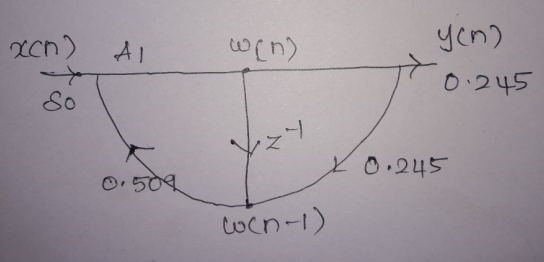 QUANTISATION ERRORDiscuss the following:Product quantization errorLimit cycle oscillations(MAY/JUNE 2016)[13][D]Explain the quantization process and errors introduced due to quantization. (NOV/DEC 2017) [D][13]Discuss various common methods for quantisation. (NOV/DEC 2015) [D][13]UNIT 5 MULTIRATE SIGNAL PROCESSINGPART AState some applications of DSP? [D]Define sampling rate conversion. [D]What is decimation? [D]Give short note on sub-band coding? [D]Give brief note on speech processing? [D]Give short note on image enhancement? [D]What is interpolation? [D]Give short note on adaptive filter? [D]Define sampling rate conversion. [D]Find the expression for the following multirate systems. (MAY/JUNE 2012) [D]Write the need of decimation? (APR/MAY 2014) [D]What is decimation and interpolation? (NOV/DEC 2014) [D]State the basic operations of multi-rate signal processing. (APR/MAY 2015) [D]What are the uses of adaptive filtering? [D]Define Oversampling A/D converter. [D] Define Oversampling D/A converter. [D]What is pipelining? (APR/MAY 2015) [D]What is anti-imaging filter? (NOV/DEC 2015) [D]Give the application of multi-rate DSP? (NOV/DEC 2015) [D]What is decimation and mention its properties? [D]Give the steps in multistage sampling rate converter design. (MAY/JUNE2016) (NOV/DEC- 2013) [D]Write any 4 applications of multi-rate signal processing. (MAY/JUNE 2016) [D]What is the need for anti imaging filter after up sampling signal? (NOV/DEC 2016) [D] What is meant by adaptive filter? (NOV/DEC 2016) [D]Define adaptive filtering. (APR/MAY 2017) [D]Define speech processing. [D]List the applications of multi-rate signal processing. (APR/MAY 2017) (NOV/DEC- 2013) [D]Write the input output relationship for a decimator. (NOV/DEC- 2017) [D]State the applications of adaptive filtering. (NOV/DEC- 2017) [D]What are the different techniques for voice compression? [D]PART BMULTIRATE SIGNAL PROCESSINGExplain in detail the two basic operations in multi-rate signal processing. (APR/MAY 2015) [D][7]DECIMATION AND INTERPOLATIONExplain the efficient implementation of polyphase decimator and interpolator. (MAY/JUNE 2016)[13] [D]Explain the concept of deciation by a factor D and interpolation by factor I. With help of equation explain sampling rate conversion by a rational factor I/D. (APR/MAY 2017) [D] [13]Discribe the following:Oversampling A/D converterOversampling D/A converter. (NOV/DEC- 2015) [D][7]Explain the polyphase implementation of FIR filter for decimator and interpolator? (NOV/DEC- 2015) [D] [13]The signal x(n) is given by x(n)={0,1,2,3,4,5,6,0,1,2,3……….Obtain the decimated signal by facor 2.Obtain the interpolated signal by factor 2. (MAY/JUNE 2013)[13] [ID] [13]SAMPLING RATE CONVERSIONi.Explain in about detail the multistage implementation of sampling   rate      conversion.For the multirate system shown in figure develop an expression for                             the output y(n) as a function of i/p x(n) (NOV/DEC 2016) [D][13]i. Show that the upsampler and down sampler are time variant                  systems.ii.The frequency response of x(n) is shown in figure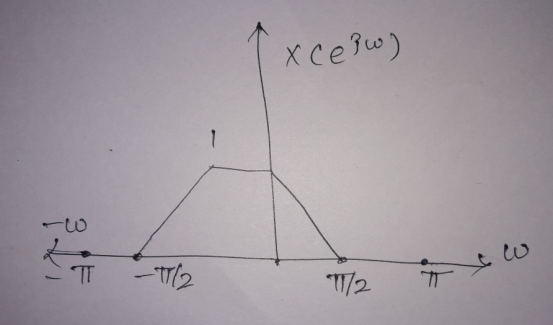            If the input is passed through a down sampler by 2, find the             frequency response of output and give your comment on aliasing. (NOV/DEC 2016) [13][ID]How does the sampling rate increase by an integer factor I ? Derive the        input-output relationship in both time and frequency domains. (NOV/DEC- 2017) (MAY/JUNE 2013) [ID][13]Discuss various applications of multistage sampling rate converter. (NOV/DEC- 2015) [D][7]Discuss the steps involved in multistage sampling rate converter. (MAY/JUNE 2016)[7] [D] [13]Explain sampling rate conversion by a rational factor and derive input output relation in both time and fr equency domain. . (MAY/JUNE 2012)[7] [D]Explain the multistage implementation of sampling rate conversion. . (MAY/JUNE 2012)[7] [D] Explain the design of narrow band filter using sampling rate conversion. . (MAY/JUNE 2012)[7] [D]Explain the application of sampling rate conversion in sub – band coding. . (MAY/JUNE 2012)[7] [D]ADAPTIVE FILTER.  Explain the operation of adaptive filter with suitable diagrams and equations. (APR/MAY 2017) [D] [13]ADAPTIVE FILTER TO EQUALISATIONDiscuss in detail about any two applications of adaptive filtering with necessaryDiagrams. (NOV/DEC- 2017) [D] [13]Explain the steps in speech coding using transform coding. (MAY/JUNE 2016)[7] [D]Draw and explain the block diagram of subband coding system. (APR/MAY 2015) [D] [13]Discuss about the musical sound processing. (APR/MAY 2015) [D] [13]